子計畫3-2-1：大小金門海域潮間帶踏查計畫(教師場)依據：教育部國民及學前教育署補助實施戶外教育與海洋教育要點。目的大小金門潮間帶各有其豐富的生態，透過執行本計畫，鼓勵教師參與並讓其充份了解本縣潮間帶自然資源。培養學校教師潮間帶相關知識背景，發展戶外教學模組，做為往後發展校外教學參考。強化學校教師海洋知能，激發對海洋的熱情及胸懷，啟發海洋探討之興趣及保育之落實。辦理單位指導單位：教育部國民及學前教育署。主辦單位：金門縣政府。承辦單位：金門縣戶外教育與海洋教育中心、金門縣立金城國民中學。實施對象：對潮間帶生態探查有興趣之國中小教師，每場次各30名。辦理時間及地點：
第一場次：110年12月4日(週六)，14:10-17:40。大金門古崗潮間帶。
第二場次：日期時間與地點待定(預定111年3-4月辦理)。實施流程第一場次：大金門場經費預算：所需經費由教育部國民及學前教育署補助實施戶外教育與海洋教育相關經費項下列支。報名方式：有意參與之教師即日起至全國教師在職進修網報名。全程參與者另核予研習時數各3小時，並請各校人事惠予教師參與期間公假登記，在事後一年內不影響課(業)務情形下，准予補休各3小時。注意事項：建議穿著雨鞋以利泥灘地行走，攜帶手電筒以便觀察生物及夜間探查時安全照明；背雙肩後背包以利攜帶個人物品。另為使本次研習能達成推展海洋教育之目的，期請各位參與教師返校後，能將本次研習真實體驗，融入教學課程、進行潮間帶生態經驗分享或產出教案。預期效益透過活動介紹潮間帶地形、認識海洋生物棲息及安全海域，培養知海與親海之正確觀念。藉由潮間帶生態資源課程，讓師生參與校外教學的意涵。藉由潮間帶生態實地考察，增進教師專業知能，收集相關教學教材。  整合不同年段學校課程概念，鼓勵各校設計戶外課程教學模組，強化與學校課程的關連。產出指標學員能體認金門海域之環境汙染。學員能了解潮間帶生態踏查之多元性。學員能觀察與記錄金門潮間帶生態資源，並適時融入教學中。辦理本計畫表現績優者依規定予以敘獎。報名表單連結QR Code 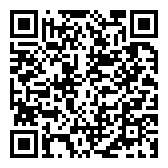 時間課程內容主持人/負責單位14:10-14:20報到（金城國中圖書館三樓）金門縣戶外教育與海洋教育中心14:20-15:10海岸潮間帶生態教學說明外聘講師徐維駿(海保署金門保育站站長)與助教團隊15:10-15:30搭乘接駁車前往潮間帶金門縣戶外教育與海洋教育中心15:30-17:30古崗潮間帶踏查外聘講師徐維駿(海保署金門保育站站長) 與助教團隊17:30-17:40綜合座談，發放餐點金門縣戶外教育與海洋教育中心17:40-搭乘接駁車返回城中，快樂賦歸金門縣戶外教育與海洋教育中心